ΠΡΟΚΗΡΥΞΗΤΜΗΜΑ ΕΠΙΣΤΗΜΗΣ ΦΥΣΙΚΗΣ ΑΓΩΓΗΣ ΚΑΙ ΑΘΛΗΤΙΣΜΟΥ (ΦΕΚ 717/6-6-2014 τ.Γ΄)Εθνικής Αντιστάσεως 41, Τ.Κ. 17237 – ΔάφνηΤομέας: ΑθλοπαιδιώνΑριθμός Προκήρυξης: 1314008664/27-3-2014 (ΑΔΑ: ΒΖΦΠ46ΨΖ2Ν-7ΤΒ)Μια θέση ΔΕΠ στη βαθμίδα του Επίκουρου Καθηγητή με γνωστικό αντικείμενο «Προπονησιολογία της Χειροσφαίρισης».Η προθεσμία υποβολής υποψηφιοτήτων λήγει στις 24-9-2014.Καλούνται οι ενδιαφερόμενοι, που έχουν τα νόμιμα προσόντα, να υποβάλλουν αίτηση υποψηφιότητας μαζί με όλα τα αναγκαία για την κρίση δικαιολογητικά, όπως αυτά αναφέρονται στο ΦΕΚ των Προκηρύξεων, στις Γραμματείες των οικείων Τμημάτων, όπου μπορούν να απευθύνονται για περισσότερες πληροφορίες. 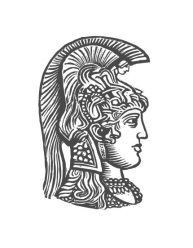 ΕΛΛΗΝΙΚΗ ΔΗΜΟΚΡΑΤΙΑΕθνικόν και ΚαποδιστριακόνΠανεπιστήμιον ΑθηνώνΣΧΟΛΗ ΕΠΙΣΤΗΜΗΣ ΦΥΣΙΚΗΣ ΑΓΩΓΗΣ & ΑΘΛΗΤΙΣΜΟΥΤΜΗΜΑ ΕΠΙΣΤΗΜΗΣ ΦΥΣΙΚΗΣ  ΑΓΩΓΗΣ & ΑΘΛΗΤΙΣΜΟΥΔιεύθυνση: Εθνικής Αντίστασης 41 Τ.Κ. 172 37 ΔάφνηΤηλέφωνο: 210 7276031Fax: 210 7276028